1/3/1-(1) /1الإعتمادات:                                                     يعتمد ،،،1/3/1-(1) /2الإعتمادات:                                                     يعتمد ،،،1/3/1-(1) /3الإعتمادات:                                                     يعتمد ،،،1/3/1-(1) /4الإعتمادات:الاعتمادات:اعتماد المجالس الحاكمة1/3/1 -  (1) /1:  آلية ضمان كفاية أعداد أعضاء الجهاز الإداري بالكلية.1/3/1-  (1)/2:  آلية تنمية قدرات أعضاء الجهاز الإداري.1/3/1 – (1)/3: آلية تقييم أداء أعضاء الجهاز الإداري.1/3/1-(1)/ 4:  آلية قياس رأي أعضاء الجهاز الإداري.1/3/1- (1)/ 5:  ورشة عمل لمناقشة الآلية مع المعنيين.1/3/1-(1)/ 6:  محضر مجلس وحدة ضمان الجودة لاعتماد الدليل.1/3/1-(1)/ 7 :  محضر مجلس الكلية بتاريخلاعتماد الدليل.1/3/1- (1)/  8:   النشر الورقي والإليكتروني للدليل من قبل وحدة ضمان الجودة     وضع برنامج إعداد معلم العلوم باللغة الانـجليزية المرحلة الأولى من التعليم الأساسي بكلية التربية جامعة الزقازيق بالتعاون مع وحدة ضمان الجودة بالكلية هذه الآلية لضمان كفاية وكفاءة أعداد الجهاز الإداري والعاملين بالكلية لدعم البرنامج بصفه مستمرة.   الغرضتتم عملية ضمان كفاية وكفاءة أعداد الجهاز الإداري والعاملين بالكلية من خلال مجموعة من الإجراءات يتبناها مجلس إدارة البرنامج التعليمي تتمثل في:إعداد احصائية لاعداد العاملين بالكلية خلال 3 سنوات منذ 2020 إلي 2023.كتابة تقرير حول توافق تخصصات أعضاء الجهاز الإداري مع مهام الإدارات بالكلية خلال 3 سنوات منذ 2020 إلى 2023.إعداد تقارير توزيع أعباء العمل للجهاز الإداري والعاملين بالكلية علي الإدارات الداعمة خلال 3 سنوات منذ 2020 إلى 2023.اجراءات التنفيذيتعين أن يتم اعتماد هذه الإحصاءات والتقارير للعاملين بالجهاز الإداري بالبرنامج كل 3 سنوات بصفة دورية ويمكن لمجلس إدارة البرنامج أن يقوم إعداد أحصاءات وتقارير لمتابعة كفاية وكفاءة اعداد الجهاز الإداري بالكلية بالبرنامج في واحدة من الحالات التالية:عند تحديث الخطة الاستراتيجية للكلية.إجراء مكتب المدير العام بالكلية أي تعديلات على توزيع أعباء العمل بالكلية للتعامل مع العجز في أعداد الجهاز الإداري بالواحدات. تعديل الوحدات الإدارية بالكلية بناء على أحد المتغيرات في البيئة المحيطة (سياسياً واقتصاديا واجتماعيا).عدم تحقق رسالة البرنامج وأهدافه وفقاً للتقرير السنوي للبرنامج.تعديل لائحة البرنامج أو حدوث تغير في القوانين المنظمة للعمل بالجامعةتوقيت التنفيذلجنة تقويم البرنامج وضمان الجودة  مسئولة عن تنفيذ هذه الآلية بالتعاون مع إدارة الكلية.المسؤوليةالمدير الأكاديمي للبرنامج مسئول عن متابعة تنفيذ هذه الآلية.متابعة التنفيذمنسق البرنامجالمدير الأكاديمى  للبرنامجمدير وحدة الجودةأ.د./نهلة عبدالمعطي أ.د. أحمد سالم أ.د. أحمد عبدالرحمنعميد الكليةأ.د. عبدالمنعم عبدالمنعم نافعوضع برنامج إعداد معلم العلوم باللغة الانـجليزية المرحلة الأولى من التعليم الأساسي بكلية التربية جامعة الزقازيق بالتعاون مع وحدة ضمان الجودة بالكلية هذه الآلية لتنمية قدرات أعضاء الجهاز الإداري بالكلية لدعم البرنامج بصفه مستمرة.   الغرضتتم عملية تنمية قدرات أعضاء الجهاز الإداري والعاملين بالكلية من خلال مجموعة من الإجراءات يتبناها مجلس إدارة البرنامج التعليمي تتمثل في:إعداد تقرير عن اجراءات الكلية المتبعة لتنمية قدرات الجهاز الإداري متضمناً عدد الدورات المنعقدة خلال 3 سنوات (2020-2023). إعداد خطط للتعامل مع العجز والزيادة فى الجهاز الإداري بالكلية  خلال 3 سنوات منذ 2020 إلى 2023 . إعداد الخطط التدريبية للعاملين بالجهاز الإداري بالكلية خلال 3 سنوات منذ 2020 إلى 2023.رصد الاجتياجات التدريبية للعاملين بالجهاز الإداري بالكلية خلال 3 سنوات منذ 2020 إلى 2023 بناء علي متطلبات التقدم الرقمي والتكنولوجي والمستجدات المعاصرة.تطبيق نموذج حصر الاحتيجات التدريبية للعاملين بالجهاز الإداري بالكلية. اجراءات التنفيذيتعين أن يتم اعتماد هذه الآلية لتنمية قدرات أعضاء الجهاز الإداري والعاملين بالكلية بالبرنامج كل 3 سنوات بصفة دورية ويمكن لمجلس إدارة البرنامج أن يقوم بتعديل هذه الآلية بالبرنامج في واحدة من الحالات التالية:عند تحديث الخطة الاستراتيجية للكلية متضمناً الخطة التدريبية للجهاز الإداري بالكلية.إجراء وحدة التدريب بالكلية أي تعديلات حول المهارات والكفايات والمتطلبات الواجب توافرها لأعضاء الجهاز الإداري بالكلية.تعديل المدير العام ورؤساء الوحدات الإدارية بالكلية بناء على أحد المتغيرات في البيئة المحيطة (سياسياً واقتصاديا واجتماعيا).عدم تحقق رسالة البرنامج وأهدافه وفقاً للتقرير السنوي للبرنامج.تعديل لائحة البرنامج أو حدوث تغير في القوانين المنظمة للعمل بالجامعةتوقيت التنفيذلجنة تقويم البرنامج وضمان الجودة مسئولة عن تنفيذ هذه الآلية بالتعاون مع إدارة الكلية.المسؤوليةالمدير الأكاديمي للبرنامج مسئول عن متابعة تنفيذ هذه الآلية.متابعة التنفيذمنسق البرنامجالمدير الأكاديمى  للبرنامجمدير وحدة الجودةأ.د./نهلة عبد المعطيأ.د. أحمد سالم أ.د. أحمد عبد الرحمنعميد الكليةأ.د. عبدالمنعم عبدالمنعم نافعوضع برنامج إعداد معلم العلوم باللغة الانـجليزية المرحلة الأولى من التعليم الأساسي بكلية التربية جامعة الزقازيق بالتعاون مع وحدة ضمان الجودة بالكلية هذه الآلية لتقييم أداء أعضاء الجهاز الإداري بالكلية لدعم البرنامج بصفه مستمرة.   الغرضتتم عملية تقييم آداء أعضاء الجهاز الإداري والعاملين بالكلية من خلال مجموعة من الإجراءات يتبناها مجلس إدارة البرنامج التعليمي تتمثل في:إعتماد لجان المحاسبية  للعاملين بالجهاز الإداري خلال 3 سنوات (2020-2023) من قبل المدير العام بالكلية ووحدة ضمان الجودة بالكلية ومجلس إدارة البرنامج ومجلس الكلية.إعتماد تشكيل لجان المحاسبية  للعاملين بالجهاز الإداري خلال 3 سنوات (2020-2023). إعداد تقرير عن مهام لجنة محاسبة العاملين بالجهاز الإداري وآلية عملها  خلال 3 سنوات ( 2020- 2023). عقد اجتماعات للجان المحاسبية  للعاملين بالجهاز الإداري خلال 3 سنوات منذ 2020 إلى 2023 وإعتماد محاضرها.إعتماد لجان تقييم الأداء للعاملين بالجهاز الإداري خلال 3 سنوات (2020-2023) من قبل المدير العام بالكلية ووحدة ضمان الجودة بالكلية ومجلس إدارة البرنامج ومجلس الكلية.إعداد تقرير حول مهام لجنة تقييم الاداء الإداري  وآلية عملها فى تقييم الموظفين بالكلية خلال 3 سنوات ( 2020- 2023)إعتماد تشكيل لجان المحاسبية  للعاملين بالجهاز الإداري خلال 3 سنوات (2020-2023). إعداد مقابلة المدير العام بشأن مشاركة الأطراف المعنية بتقييم آداء الموظفين خلال 3 سنوات (2020-2023).تطبيق إستبانات تقييم الأداء لأعضاء الجهاز الإداري. اعتماد تقارير نتائج تقييم الأداء للعاملين بالجهاز الإداري بالكلية قبل المدير العام بالكلية ووحدة ضمان الجودة بالكلية ومجلس إدارة البرنامج ومجلس الكلية.اعتماد ادارة الكلية وثيقة معايير وآليات اختيار العضو المثالي بالجهاز الإداري  للعام الجامعى.اجراءات التنفيذيتعين أن يتم اعتماد هذه الآلية لتقييم أداء الجهاز الإداري بالكلية بالبرنامج كل 3 سنوات بصفة دورية ويمكن لمجلس إدارة البرنامج أن يقوم بتعديل هذه الآلية بالبرنامج في واحدة من الحالات التالية:عند تحديث الخطة الاستراتيجية للكلية متضمناً تحديث لجان المحاسبية وتقييم الأداء للعاملين بالجهاز الإداري بالكلية.إجراء المدير العام  بالكلية أي تعديلات حول الحوافز والجزاءات الموقعة علي العاملين بالجهاز الإداري بالكلية.قيام رؤساء الوحدات الإدارية بالكلية بتطبيق استطلاع رأي حول الموظف المثالي بالكلية من خلال نتائج تقييم الأداء للعاملين بالجهاز الإداري.عدم تحقق رسالة البرنامج وأهدافه وفقاً للتقرير السنوي للبرنامج.تعديل لائحة البرنامج أو حدوث تغير في القوانين المنظمة للعمل بالجامعةتوقيت التنفيذلجنة تقويم البرنامج وضمان الجودة  مسئولة عن تنفيذ هذه الآلية بالتعاون مع إدارة الكلية.المسؤوليةالمدير الأكاديمي للبرنامج مسئول عن متابعة تنفيذ هذه الآلية.متابعة التنفيذمنسق البرنامجالمدير الأكاديمى  للبرنامجمدير وحدة الجودةأ.د./نهلة عبد المعطيأ.د. أحمد سالم أ.د. احمد عبدالرحمنعميد الكليةأ.د. عبدالمنعم عبدالمنعم نافعوضع برنامج إعداد معلم العلوم باللغة الانـجليزية المرحلة الأولى من التعليم الأساسي بكلية التربية جامعة الزقازيق بالتعاون مع وحدة ضمان الجودة بالكلية هذه الآلية  لقياس رأي أعضاء الجهاز الإداري بالكلية حول الرضاء الوظيفي لدعم البرنامج بصفه مستمرة.   الغرضتتم عملية لقياس رأي أعضاء الجهاز الإداري الإداري والعاملين بالكلية حول الرضاء الوظيفي من خلال مجموعة من الإجراءات يتبناها مجلس إدارة البرنامج التعليمي تتمثل في:اقامة دعوات  لحضور ورشة عمل (للعاملين والموظفين بالجهاز الإداري بالكلية) خلال 3 سنوات (2020/2023) للمشاركة بآرائكم الفاعلة والبنائة حول وضع آليات لقياس الرضاء الوظيفي لأعضاء الجهاز الإداري.مقابلة مع المدير العام بشأن مشاركة الأطراف المعنية فى قياس الرضا الوظيفي للموظفين بكلية التربية.تطبيق إستبانات استطلاع الرضا الوظيفي الأداء لأعضاء الجهاز الإداري. اعتماد تقارير نتائج قياس الرضا الوظيفي للعاملين بالجهاز الإداري بالكلية قبل المدير العام بالكلية ووحدة ضمان الجودة بالكلية ومجلس إدارة البرنامج ومجلس الكلية.اجراءات التنفيذيتعين أن يتم اعتماد هذه الآلية لتقييم أداء الجهاز الإداري بالكلية بالبرنامج كل 3 سنوات بصفة دورية ويمكن لمجلس إدارة البرنامج أن يقوم بتعديل هذه الآلية بالبرنامج في واحدة من الحالات التالية:عند تحديث الخطة الاستراتيجية للكلية متضمناً تحديث لآليات قياس الرضا الوظيفي للعاملين بالجهاز الإداري بالكلية.إجراء المدير العام  بالكلية تعديل حول آليات العمل وتوزيعه لضمان تحقيق الرضا الوظيفي للعاملين بالجهاز الإداري بالكلية.قيام رؤساء الوحدات الإدارية بالكلية بتطبيق مبدأ العدالة والمساواة بين العاملين بالجهاز الإداري حسب المتغيرات البيئية المحيطة بهم.عدم تحقق رسالة البرنامج وأهدافه وفقاً للتقرير السنوي للبرنامج.تعديل لائحة البرنامج أو حدوث تغير في القوانين المنظمة للعمل بالجامعةتوقيت التنفيذلجنة تقويم البرنامج وضمان الجودة  مسئولة عن تنفيذ هذه الآلية بالتعاون مع إدارة الكلية.المسؤوليةالمدير الأكاديمي للبرنامج مسئول عن متابعة تنفيذ هذه الآلية.متابعة التنفيذمنسق البرنامجالمدير الأكاديمى  للبرنامجمدير وحدة الجودةأ.د./نهلة عبد  المعطيأ.د. أحمد سالم أ.د. أحمد عبدالرحمنمدير وحدة الجودةعميد الكليةأ. د/ أحمد عبدالرحمن أ. د/ عبدالمنعم نافعالمجلس التنفيذى للبرامج الجديدة20/10/2020م مجلس الكلية20/10/2020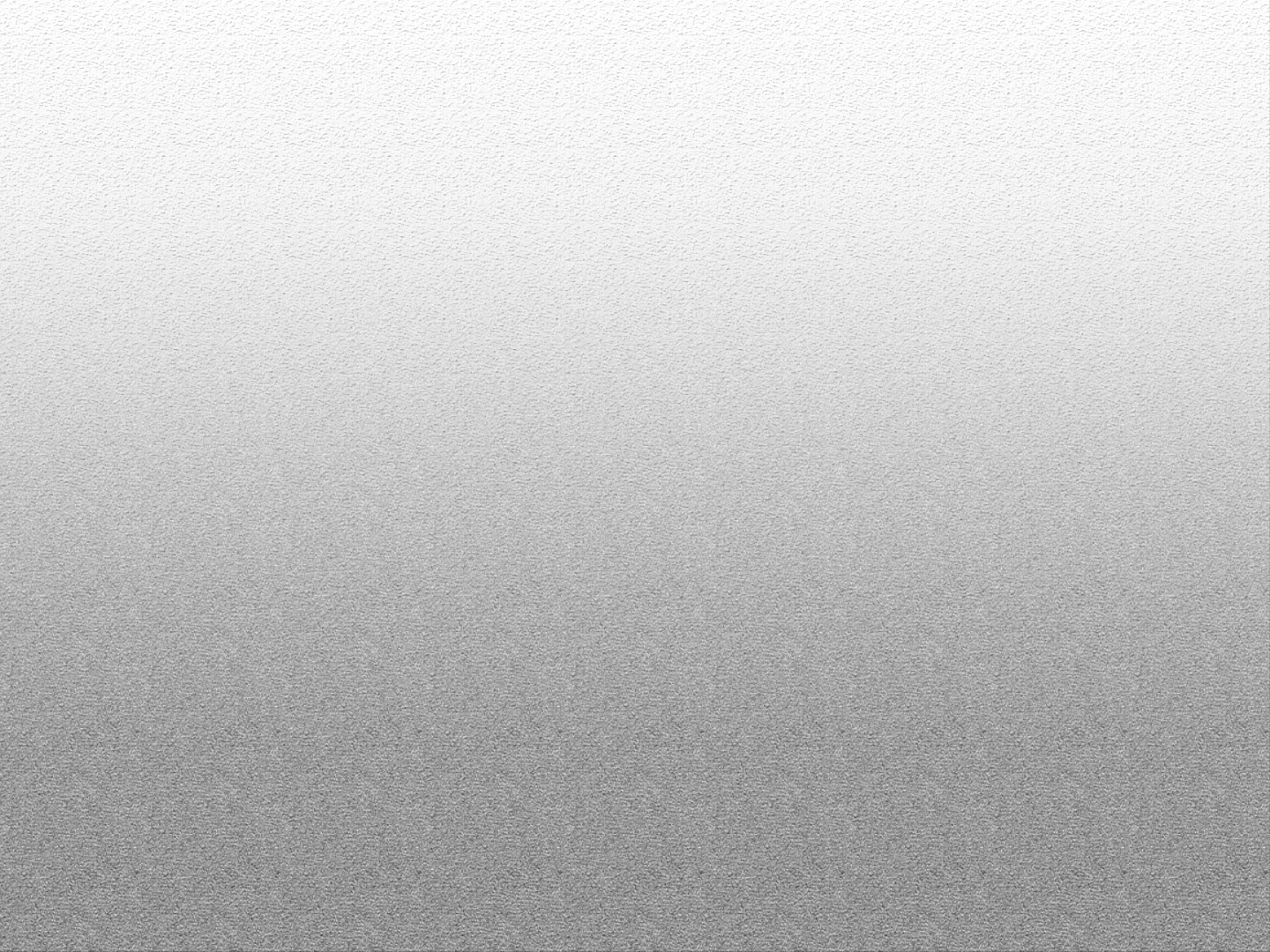 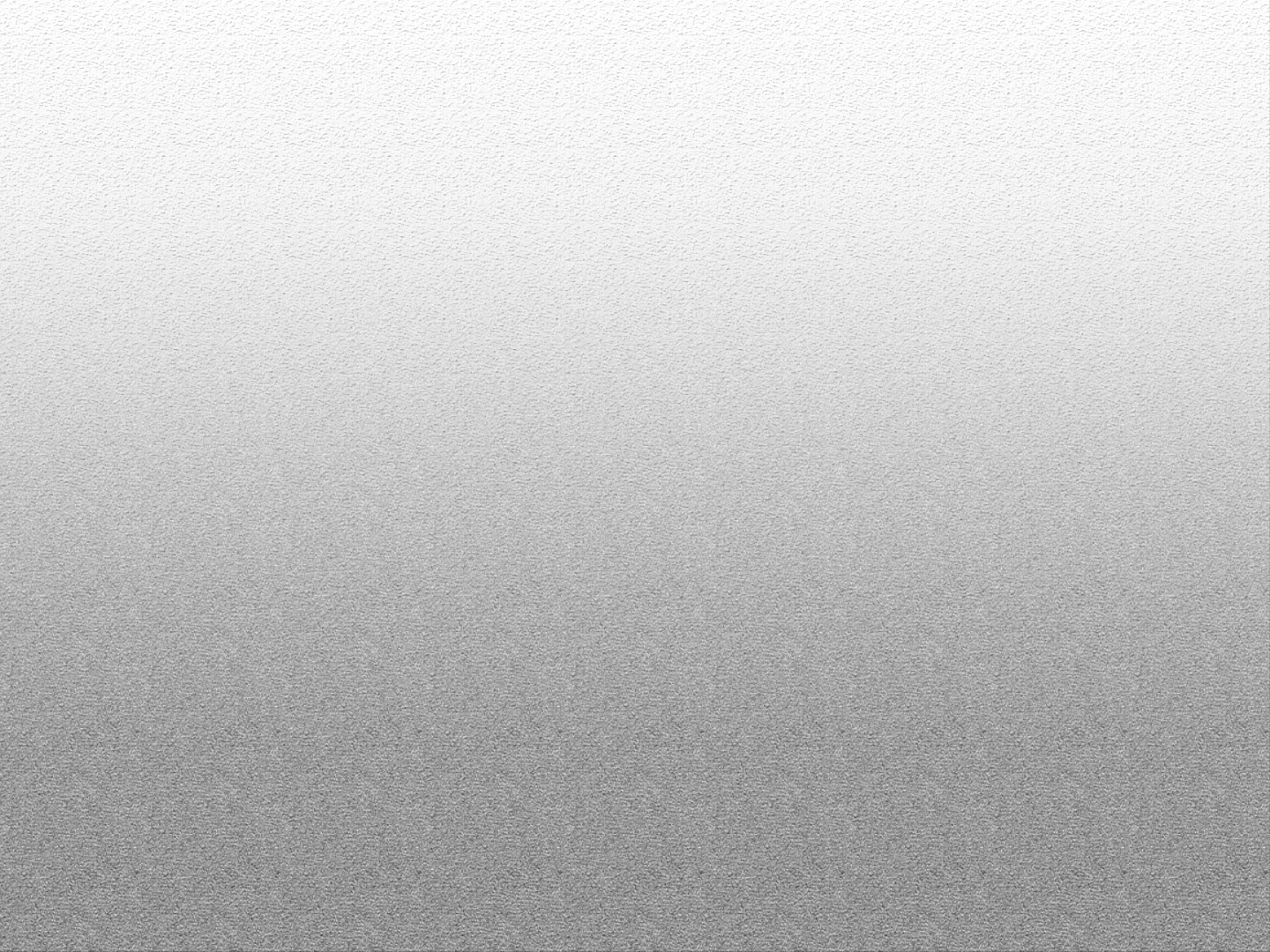 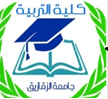 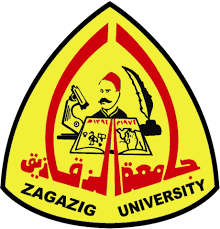 